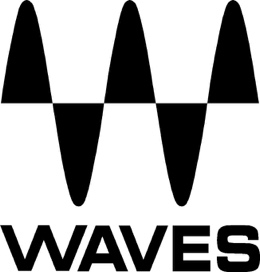 PRESS RELEASEContact: Clyne Media, Inc.Tel: (615) 662-1616FOR IMMEDIATE RELEASEWaves Audio’s Clarity Vx DeReverb Pro Wins Technical Excellence & Creativity (TEC) Award— Award winners were announced Saturday, January 27, 2024, at The NAMM Show in Anaheim, California —Knoxville, TN, February 1, 2024 — Waves Audio, the world’s leading developer of professional audio signal processing technologies and plugins, is the recipient of a Technical Excellence & Creativity (TEC) Award at the 39th Annual TEC Awards, held on Saturday, January 27, at The 2024 NAMM Show in Anaheim, California. The Clarity Vx DeReverb Pro plugin, an advanced AI reverb removal for dialogue & vocals, got top honors in the Signal Processing Software (Dynamics / EQ / Utilities) category. Finalists from all categories were selected by industry professionals across major music, sound, and game audio associations, along with pro audio focused media groups. Perfect for post-production engineers, dialogue and ADR editors and re-recording mixers (and an extremely powerful tool for producers and mixing engineers as well), Clarity Vx DeReverb Pro enables unparalleled AI-driven reverb removal from voice with more power, precision and control than ever before, providing users with a highly efficient dialogue-editing workflow. Clarity’s pioneering AI technology dries recordings instantly and in real time, delivering immediate results. The resulting voice quality is unrivaled, granting users valuable time to focus on unleashing their creative potential.Mick Olesh, Waves Managing Director, stated, “We are very proud of the impact that Clarity Vx DeReverb Pro has had on the work of industry professionals, and we are pleased to be recognized by the voter pool of the 39th Annual TEC Awards for outstanding technical achievement. It is always an honor to be acknowledged alongside the industry’s very best and most groundbreaking technologies. Thank you to the TEC Awards and all the voters who continue to support Waves Audio.”Presented annually by NAMM, the TEC Awards recognizes the individuals, companies and technical innovations behind the sound of recordings, live performances, films, television, video games and multimedia. Now in its 39th year, TEC Awards are widely recognized as the highest honor dedicated to the pro audio and sound recording industry. It’s where the most outstanding products in the worlds of music making, live performances, video games, television and films are recognized and where creative luminaries like RZA, Les Paul, Peter Frampton, Quincy Jones, Joe Perry, Pete Townshend, Stevie Wonder, Joni Mitchell and Carol Kaye are celebrated for their musical contributions.

Through its Hall of Fame, the TEC Awards honors the pioneers of audio technology and the music industry’s most accomplished producers and audio technicians. The TECnology Hall of Fame celebrates innovations and groundbreaking technical achievements of the past.For more information, visit www.tecawards.org.To learn more about Waves Clarity Vx DeReverb, click here.Videos:Waves Clarity Vx DeReverb PRO: AI Reverb Removal for Dialogue: https://www.youtube.com/watch?v=m-ub4FaE9ncIn-Depth look at Clarity Vx Pro: Julian Slater (Baby Driver, Last Night in Soho): https://www.youtube.com/watch?v=IpUovS926sg …ends 439 wordsPhoto file 1: ShaiFishman_TECAward24.JPGPhoto caption 1: Shai Fishman (Waves Audio’s Product Manager), accepting the TEC Award for the Clarity Vx DeReverb Pro on behalf of Waves Audio.Photo file 2: TECAward24.JPGPhoto caption 2: Technical Excellence & Creativity (TEC) Award at the 39th Annual TEC Awards for the Clarity Vx DeReverb Pro. About Waves Audio Ltd.:Waves is the world’s leading developer of audio DSP solutions for music production, recording, mixing, mastering, sound design, post-production, live sound, broadcast, commercial and consumer electronics audio markets. Since its start in the early ‘90s, Waves has developed a comprehensive line of over 250 audio plugins and numerous hardware devices. For its accomplishments, Waves received a Technical GRAMMY® Award in 2011 and an Engineering, Science & Technology Emmy® Award for its Waves Clarity Vx Pro plugin in 2023, and its early flagship plugin, the Q10 equalizer, was selected as an inductee into the TECnology Hall of Fame.Increasingly leveraging pioneering techniques in artificial intelligence, neural networks and machine learning, as well as the company’s three decades of accumulated expertise in psychoacoustics, Waves technologies are being used to improve sound quality in a growing number of market sectors. Around the world, Waves’ award-winning plugins are utilized in the creation of hit records, major motion pictures, and top-selling video games. Additionally, Waves now offers hardware-plus-software solutions (including the revolutionary eMotion LV1 mixer) for professional audio markets. The company’s WavesLive division is a leader in the live sound sector, spearheading the development of solutions for all live platforms. Products from Waves Commercial Audio enable A/V system integrators and installers to deliver superior sound quality for corporate, commercial, government, educational, entertainment, sports and house-of-worship applications. Under its Maxx brand, Waves offers semiconductor and licensable algorithms for consumer electronics applications, used in laptops, smartphones, smart speakers, gaming headsets, TVs and more from industry leaders such as Dell, Google, Fitbit, Acer, Asus, Hisense and others.North America Offices:Waves, Inc., 2800 Merchants Drive, Knoxville, TN 37912; Tel: 865-909-9200, Fax: 865-909-9245, Email: info@waves.com,  Web: http://www.waves.com  Corporate Headquarters Israel:Waves Ltd., Azrieli Center, The Triangle Tower, 32nd Floor, Tel Aviv 67023, Israel; Tel: 972-3-608-4000, Fax: 972-3-608-4056, Email: info@waves.com, Web: http://www.waves.com  Waves Public Relations:Clyne Media, Inc., 169-B Belle Forest Circle, Nashville, TN 37221;Tel: 615-662-1616, Email: robert@clynemedia.com, Web: http://www.clynemedia.com  